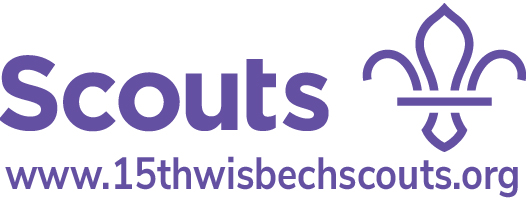 WILDLIFE PHOTOGRAPH COMPETITIONTake a wildlife photograph in your garden.Provide a brief description including species name, what equipment was used to take the picture and how the picture was taken.Judges will be looking for some interest. for example: early morning or evening shots, an interesting foreground or background. An "action" shot. An animal which is not a pet.It does not have to be an animal it could be a plant covered in morning dew.Try different techniques.Insect pictures would be acceptable though these are hard to capture close up.The subject must fill most of the frame.Avoid the point and click temptation take your time plan the shot and try different techniques.When submitted the judges will select top shots from each section and one group champion shot.